Перенос запятой в положительной десятичной дроби: урок изучения нового материала (6 класс)Цель урока – изучить правила увеличения и уменьшения положительной десятичной дроби в 10, 100, 1000 раз.Задачи:дидактические:– сформулировать правила увеличения и уменьшения положительнойдесятичной дроби в 10, 100, 1000 и т.д. раз, научить применять при решении задач;развивающая – развитие универсальных логических действий (анализ объектов с целью выделения существенных и несущественных признаков).Методические особенности. Урок разработан с учетом обучения по учебнику: С. М. Никольский, М. К. Потапов, Математика. 6 класс.Оборудование: раздаточный материал: карточки для самостоятельной работы.Ход урокаI. Организационный момент.II. Актуализация знаний – беседа – 7 минут.1. Дано число 65,482. Рассмотрим, что будет происходить с ним, если запятую будем двигать вправо. Число будет увеличиваться или уменьшаться? Почему? // Число будет увеличиваться, так как будет увеличиваться целая часть.Дано число 78653,24. Рассмотрим, что будет происходить с ним, если запятую будем двигать влево. Число будет увеличиваться или уменьшаться? Почему? // Число будет уменьшаться, так как будет уменьшаться целая часть.Какой вывод можно сделать? // При переносе запятой вправо в положительной десятичной дроби, дробь будет увеличиваться, а при переносе запятой влево в положительной десятичной дроби, дробь будет уменьшаться.2. Посмотрите на решение данных примеров. Во сколько раз увеличилась десятичная дробь? // Десятичная дробь увеличилась в 10, 100, 1000 раз. 3. Посмотрите на решение данных примеров. Во сколько раз уменьшилась десятичная дробь? // Десятичная дробь уменьшилась в 10, 100, 1000 раз.III. Изучение нового материала – объяснение материала – 3 минуты.Теперь можем сделать следующие выводы:1) чтобы десятичную дробь увеличить в 10, 100, 1000 т.д. раз, т. е. умножить на 10, 100, 1000 и т.д., надо в записи дроби перенести запятую влево на 1, 2, 3 и т.д. цифры, приписав при необходимости нули справа;2) чтобы десятичную дробь уменьшить в 10, 100, 1000 т.д. раз, т. е. разделить на 10, 100, 1000 и т.д., надо в записи дроби перенести запятую вправо на 1, 2, 3 и т.д. цифры, приписав при необходимости нули слева.Проще говоря, чтобы умножить десятичную дробь на 10, 100, 1000 и т.д., надо в этой дроби перенести запятую вправо на столько цифр, сколько нулей в записи разрядной единицы, а чтобы разделить десятичную дробь на 10, 100, 1000 и т.д. надо в десятичной дроби перенести запятую влево на столько цифр, сколько нулей содержит разрядная единица.IV. Закрепление изученного материала – 22 минуты.1. Заполните прямоугольники, выполнив указанные действия – устно: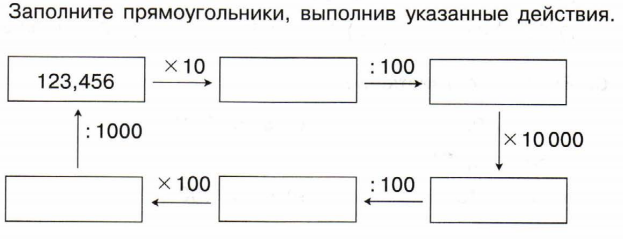 2. Вычислите – комментированный ответ у доски:а) 3,525 ‧ 10 = 35,25;б) 964,9 ‧ 10 = 9649;в) 8,483 ‧ 1000 = 8483;г) 5,9264 ‧ 1000 = 5926,4.3. Вычислите – комментированный ответ у доски:а) 52,45  10 = 5,245;б) 0,76  10 = 0,076;в) 44,53  100 = 0,4453;г) 926,4  1000 = 0,9264;д) 6,76  1000 = 0,00676.4. №777. В какую сторону и на сколько цифр надо перенести запятую, чтобы увеличить дробь в 10 раз? 10000 раз? 1000000 раз? – устно:Чтобы увеличить дробь в 10 раз, 10000 раз, 1000000 раз необходимо перенести запятую вправо на 1, 4, 6 знаков соответственно.5. Впишите недостающий множитель – комментированный ответ у доски:а) _______ ‧ 10 = 12,45 1,245;б) _______ ‧ 10 = 9342 934,2;в) _______ ‧ 100 = 47,35 0,4735;г) _______ ‧ 1000 = 3400 3,4;д) _______ ‧ 1000 = 39 0,039.6. Впишите недостающий делитель – комментированный ответ у доски:а) 645,2  ______ = 64,52 10;б) 4,98  _______ = 0,498 10;в) 93,6  _______ = 0,936 100;г) 2700  _______ = 0,27 10000;д) 910  ________ = 0,091 10000.V. Контроль за усвоением изученного материала – проверочная работа «Перенос запятой в положительной десятичной дроби» – 10 минут.Вариант 11. Вычислите: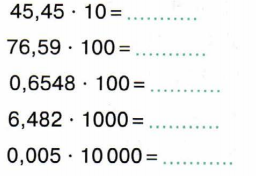 2. Впишите недостающий множитель: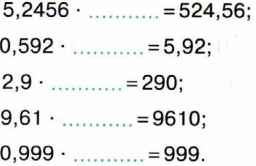 3. Впишите недостающий множитель: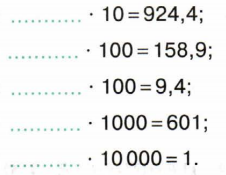 Вариант 21. Вычислите:65,73 ‧ 10;78,85 ‧ 100;0,7384 ‧ 100;5,485 ‧ 1000;0,003 ‧ 10000.2. Впишите недостающий множитель:4,2893 ‧ ____ = 428,93;9,8 ‧ ______ = 980;0,346 ‧ ____ = 346;2,85 ‧ _____ = 2850;0,396 ‧ _____ = 3,96.3. Впишите недостающий множитель:______ ‧ 100 = 284,5;______ ‧ 10 = 837,6;______ ‧ 1000 = 945;______ ‧ 100 = 937,3;______ ‧ 10000 = 1.Оценивание:«5» – без ошибок выполнены все задания;«4» – без ошибок выполнено более половины заданий или выполнены все задания, но допущена одна ошибка;«3» – без ошибок выполнена половина заданий или выполнены все задания, но допущены 2-3 ошибки.VI. Итог урока – 3 минуты.Подведем итог сегодняшнего урока.– Как умножить десятичную дробь на 10, 100, 1000 и т.д.? // Чтобы десятичную дробь увеличить в 10, 100, 1000 т.д. раз, т. е. умножить на 10, 100, 1000 и т.д., надо в записи дроби перенести запятую влево на 1, 2, 3 и т.д. цифры, приписав при необходимости нули справа.– Как разделить десятичную дробь на 10, 100, 1000 и т.д.? // Чтобы десятичную дробь уменьшить в 10, 100, 1000 т.д. раз, т. е. разделить на 10, 100, 1000 и т.д., надо в записи дроби перенести запятую вправо на 1, 2, 3 и т.д. цифры, приписав при необходимости нули слева.Домашнее задание записано на доске: п. 4.4 прочитать, решить №781, №784.